EFFETTO AirClissi di Galletti:il comfort con un tocco di luce per tutte le ambientazioni di designIn questo progetto dal design materico ricco di linee minimali esaltate dalla luce di EFFETTO AirClissi di Galletti, Walter Pegolo, dello studio Oecus Design, ha realizzato una ricercata biblioteca di architettura.Il terminale idronico EFFETTO AirClissi di Galletti - il primo modulo di aspirazione aria per cassette idroniche ad effetto Coandă di design - si integra perfettamente nel design dello spazio pensato dal progettista, valorizzandolo al meglio, grazie al sottile layer di luci led “emozionali” posizionate all’interno del modulo (che senza sostituirsi ai dispositivi di illuminazione principale donano carattere all’ambiente).In questo progetto, ad esempio, nello spazio tra la libreria ed il modulo centrale, si crea una linearità che impreziosisce e mette in risalto il terminale EFFETTO AirClissi perfettamente integrato con lo stile moderno e naturale del legno chiaro, del pavimento e del soffitto in resina tecnica e dei muri realizzati con intonaco spatolato. Le note di luce offerte dal layer a led di EFFETTO AirClissi contribuiscono a creare un ambiente caldo ed accogliente in cui le finiture esaltano lo spazio con stile e personalità. EFFETTO AirClissi di Galletti è disponibile nella colorazione neutra 4000 K con intensità luminosa modulabile attraverso il controllore a microprocessore EVO, sempre sviluppato da Galletti.__________________________________________________________________________________________Il prodottoL’approccio dell’Advanced Design Unit di Galletti parte innanzitutto dalle esigenze del cliente, per arrivare alla definizione di un “sistema prodotto” (non solo di un oggetto materiale) che risponda a pieno a ciò che l’utilizzatore si attende, con una sempre maggiore interazione tra il terminale e l’ambiente da climatizzare. Design
Le linee di EFFETTO AirClissi sono quelle di EFFETTO, cioè eleganti, pulite, essenziali, per coniugarsi al meglio con gli ambienti più ricercati ed esigenti. Grazie a queste forme, Galletti rafforza il concetto secondo il quale il terminale idronico non è più un elemento da nascondere ma anzi un oggetto che deve mostrarsi perché emoziona e valorizza ancora di più l’ambiente nel quale viene inserito.Materiali e versioni cromaticheIn EFFETTO AirClissi, Galletti rende protagonista insieme alla luce anche il materiale Dibond®, una scelta assolutamente inedita per il settore con la quale l’azienda si differenzia in modo assolutamente unico. Il prodotto viene reso ancora più originale dalla possibilità di scelta tra differenti versioni cromatiche del Dibond®: oggi EFFETTO AirClissi è disponibile con pannello Grey (con rivestimento in alluminio naturale spazzolato), White (bianco RAL 9010) e Black (nero RAL 9005).Tecnologia Il modulo EFFETTO AirClissi si abbina alla solida e affidabile tecnologia Acqvaria di Galletti. Il modulo è stato appositamente progettato per la diffusione dell’aria ad effetto Coandă. Concepito per garantire il massimo comfort, il lancio dell’aria è stato ottimizzato attraverso simulazioni fluidodinamiche computazionali (CFD), validate da prove sperimentali nei laboratori Galletti, e grazie alla tecnologia dell’effetto Coandă. La speciale geometria dei convogliatori consente infatti al getto d'aria di lambire il soffitto e le pareti senza mai investire direttamente le persone.ApplicazioniEFFETTO AirClissi è la soluzione ideale all’interno di impianti idronici per installazioni in ambito light commercial, uffici e hotel.Plus di prodotto EFFETTO AirClissi combina i plus di prodotto del modulo EFFETTO con quelli propri dell’elemento luce:Stile essenziale e lineareMateriali inediti nel segmento delle cassette idronicheDibond® - tenuta alla formazione condensaLancio dell’aria ottimizzato grazie all’effetto CoandăAffidabilità della cassetta ACQVARIAMagneti posti sul pannello frontale - installazione e manutenzione facilitata 3 versioni cromatiche del pannello in Dibond®Integrazione stilistica attraverso la luce Ulteriori informazioni su EFFETTO AirClissi di Galletti su: http://www.galletti.com/terminali-idronici/cassette/effetto L’Aziendawww.galletti.com Galletti S.p.A.L’azienda presidia il settore della climatizzazione comfort con uno dei cataloghi più ampi e completi del settore, vantando su ogni gamma di prodotto l’adesione alla certificazione Eurovent.  Da sempre Galletti ha investito molto sull’innovazione dei processi interni e può contare al proprio interno su di un laboratorio di Ricerca e Sviluppo completo di camera climatica di ultima generazione, un Dipartimento per la progettazione meccanica, elettrica ed elettronica, linee di produzione all’avanguardia per i terminali idronici, per i chiller e le pompe di calore. La forte verticalizzazione che caratterizza tutte le aziende del Gruppo si traduce in Galletti nella capacità di gestire al proprio interno, oltre alla realizzazione del prodotto finito, anche la produzione di semilavorati “critici”, come la lavorazione della lamiera: quest’ultima viene gestita da un centro di lavoro automatizzato che integra un robot per la piegatura di piccole parti, un centro di punzonatura, uno di piegatura e un magazzino automatico.Verticalizzazione per Galletti significa anche sviluppo interno dei software di regolazione e produzione degli scambiatori di calore a pacco alettato. Tutto questo permette all’azienda di offrire grande flessibilità ai propri interlocutori.Advanced Design UnitDa alcuni anni Galletti ha creato al proprio interno un dipartimento che è incaricato di raccogliere le esigenze del cliente per “matcharle” con idee, stimoli, tendenze provenienti anche da settori molto distanti da quello della climatizzazione comfort. 
Le persone che costituisco il team ADU favoriscono il processo di open innovation agendo da connettori verso le realtà esterne (Università, fornitori, laboratori di ricerca, ...) e lavorano in stretta sinergia con gli altri enti aziendali che partecipano al processo di sviluppo di un nuovo prodotto o servizio, in primis con l’Ufficio Tecnico e il Marketing, per dare vita a soluzioni altamente innovative e differenzianti per il mercato.Il Gruppo Galletti La crescita dell’azienda Galletti e l’evoluzione del mercato hanno aperto la strada all’ingresso di altre sette importanti realtà imprenditoriali, tutte italiane, in grado di offrire un pacchetto completo di prodotti e servizi con competenze specifiche (Heating, Ventilation, Air-Conditioning and Refrigeration). Il Gruppo Galletti è oggi riconosciuto nel panorama internazionale come un unico partner nel settore dell’HVACR.IMMAGINI DISPONIBILI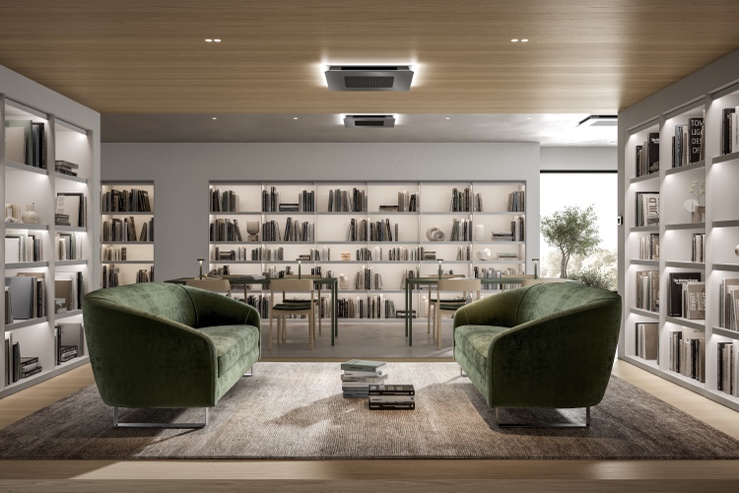 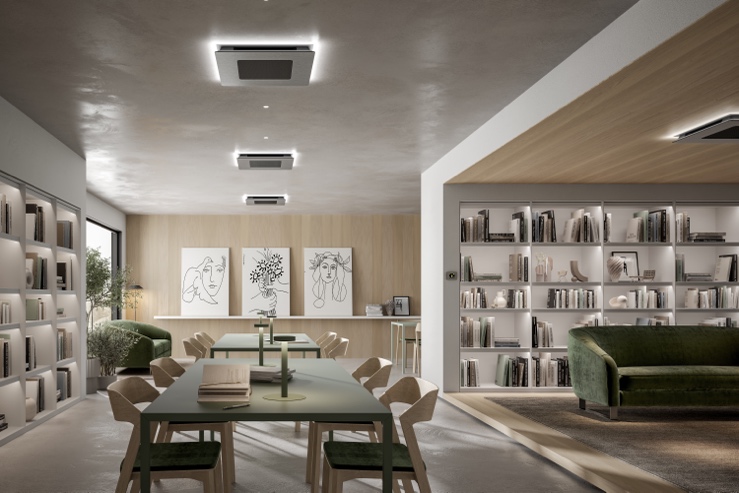 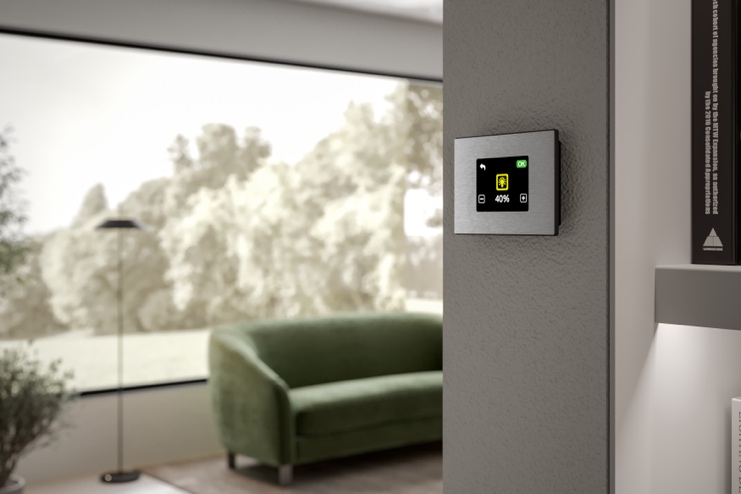 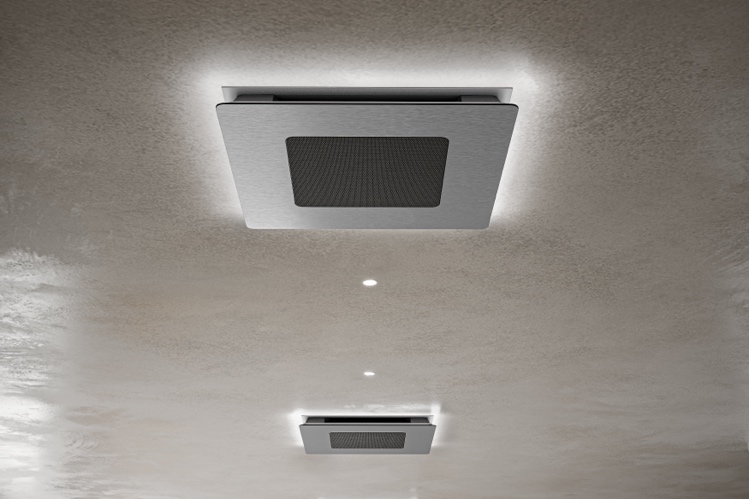 